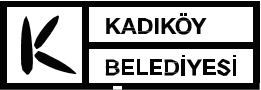 T.CKADIKÖY BELEDİYE MECLİSİKARARITOPLANTI DÖNEMİ			   : 4TOPLANTI GÜNÜ				   : 07.12.2017 (ARALIK 2017)BİRLEŞİM					   : 4OTURUM					   : 1KARAR NO					   : 2017/165GÖRÜŞÜLEN GÜNDEM MADDESİ 1.: Strateji Geliştirme Müdürlüğünün, 28.11.2017 gün ve 92450452-841.02.05-E.69717 sayılı, 2017 yılı Gider Bütçesinde aktarma yapılması ile ilgili teklifi.KOMİSYON  İNCELEMESİ   : Kadıköy Belediye Meclisinin Aralık 2017  toplantılarının 04.12.2017  tarihli 1. Birleşiminin, 1. Oturumunda komisyonumuza  havale edilen, Strateji  Geliştirme Müdürlüğünün, 28.11.2017 gün ve 92450452-841.02.05-E.69717  sayılı yazısında;BAŞKANLIK MAKAMINA	“2017 yılı gider bütçesinde belediyemizin personel ve hizmet alımı giderleri ile şuyulandırma giderlerinin karşılanabilmesi için ekte yer alan liste doğrultusunda aktarma yapılması düşünülmektedir.Makamınızca da uygun görüldüğü takdirde 5393 sayılı Belediye Kanununun 18. maddesi ile Mahalli İdareler Bütçe ve Muhasebe Yönetmeliğinin 36. maddesi gereğince karara bağlanmak üzere yazımızın ve ekinin Belediye Meclisine havalesini arz ederim.” denilmektedir.KOMİSYON  GÖRÜŞÜ 	    : Strateji Geliştirme Müdürlüğü tarafından 2017  yılı gider bütçesinde belediyemizin personel ve hizmet alım giderleri ile şuyulandırma giderlerinin karşılanması için müdürlük tarafından talep edilen 21.438.000.TL. nin aktarılması müdürlüğünden geldiği şekli ile uygun bulunmuştur. 	Yüce Meclise arz olunur, şeklinde hazırlanan Plan ve Bütçe Komisyonunun 06.12.2017 gün ve 2017/4 sayılı raporu, Kadıköy Belediye Meclisinin Aralık 2017 toplantısının 07.12.2017 tarihli 4. Birleşiminin 1. Oturumunda görüşülerek komisyondan geldiği şekilde oybirliği ile (işaretle oylama) kabulüne karar verildi. Toplantı Başkanı	Meclis 1. Başkan VekiliYener KAZAKKatip	      		       Katip		Damla TOPRAK	       Aydoğan DÜLGERGÖRÜLDÜ.../12/2017Aykurt NUHOĞLUBelediye Başkanı45 